TABLE OF CONTENTSTHESIS APPROVAL PAGEI certify that in my opinion the thesis submitted by  titled “” is fully adequate in scope and in quality as a thesis for the degree of . 	..........................Thesis Advisor, Department of This thesis is accepted by the examining committee with a unanimous vote in the Department of  as a  thesis. Examining Committee Members (Institutions)	SignatureChairman 	:  ()	..........................Member	:  ()	..........................Member	:  ()	..........................The degree of  by the thesis submitted is approved by the Administrative Board of the Institute of Graduate Programs, Karabuk University.Assoc. Prof. Dr. Zeynep ÖZCAN	..........................Director of the Institute of Graduate ProgramsDECLARATION  I hereby declare that this thesis is the result of my own work and all information included has been obtained and expounded in accordance with the academic rules and ethical policy specified by the institute. Besides, I declare that all the statements, results, materials, not original to this thesis have been cited and referenced literally. Without being bound by a particular time, I accept all moral and legal consequences of any detection contrary to the aforementioned statement. Name Surname: Xxxxx XXXXXXXXXXSignature        :  FOREWORDIn this section, it is expected that the student gives information about the process of emergence of the thesis and thanked the people who helped for writing of the thesis.ABSTRACT In this section, which is expected to be formed approximately 200 words, the student briefly describes what kind of subject he / she is examining and what kind of findings he / she has reached. In other words, it is expected that the person who reads this section has an idea about what topics are covered in the thesis, approaches of the researcher to the subject and what results are achieved.Keywords: To be found in the virtual platform, 3-7 words related to the thesis are written in this section separated by a semicolon and written in this section.ÖZ (ABSTRACT IN TURKISH)This section is Turkish translation of "Abstract" section.Anahtar Kelimeler (Keywords in Turkish): Keywords are written here in Turkish. ARCHIVE RECORD INFORMATIONARŞİV KAYIT BİLGİLERİ (in Turkish)ABBREVIATIONSAbbreviations 1:   SpecificationAbbreviations 2:   Specification……………………..SUBJECT OF THE RESEARCH 1.25 cm indent at the beginning of paragraphs. In the main texts, 1.5 line spacing, 0 before and after 6 pt should be used. At the end of the text, 1 line is left between the next main heading. Justify in text option should be ticked.PURPOSE AND IMPORTANCE OF THE RESEARCH1.25 cm indent at the beginning of paragraphs. In the main texts, 1.5 line spacing, 0 before and after 6 pt should be used. At the end of the text, 1 line is left between the next main heading. Justify in text option should be ticked.METHOD OF THE RESEARCH1.25 cm indent at the beginning of paragraphs. In the main texts, 1.5 line spacing, 0 before and after 6 pt should be used. At the end of the text, 1 line is left between the next main heading. Justify in text option should be ticked.HYPOTHESIS OF THE RESEARCH / RESEARCH PROBLEM1.25 cm indent at the beginning of paragraphs. In the main texts, 1.5 line spacing, 0 before and after 6 pt should be used. At the end of the text, 1 line is left between the next main heading. Justify in text option should be ticked.POPULATION AND SAMPLE (IF AVAILABLE)1.25 cm indent at the beginning of paragraphs. In the main texts, 1.5 line spacing, 0 before and after 6 pt should be used. At the end of the text, 1 line is left between the next main heading. Justify in text option should be ticked.SCOPE AND LIMITATIONS / DIFFICULTIES1.25 cm indent at the beginning of paragraphs. In the main texts, 1.5 line spacing, 0 before and after 6 pt should be used. At the end of the text, 1 line is left between the next main heading. Justify in text option should be ticked.CHAPTER ONE: Chapter HeadingThe Chapter Heading should be 14 points. If there is no text here, leave a line space, if there is, leave 1 line space after the end of the text.Main HeadingThe title must be 13 points. 1.25 cm indent at the beginning of paragraphs. In the main texts, use 0, 6 pt space after 1.5 line spacing. Leave 1 line space between the other heading at the end of the text. Justify in text option should be ticked.Sub-HeadingThe subtitle should be 13 points. Indent 1.25 cm at the beginning of paragraphs. Use 0, 6 pt after 1.5 line spacing in main texts. Leave 1 line space between the other heading at the end of the text. Justify in text option should be tickedEventual HeadingThe last title should be 12 points. Indent 1.25 cm at the beginning of paragraphs. Use 0, 6 pt after 1.5 line spacing in main texts. Leave 1 line space between the other heading at the end of the text. Justify in text option should be ticked. If the title is to be given after the last title, the letter should be used (like 1.1.1.1.a. Xxxxxxx).CHAPTER TWO: Chapter HeadingMain HeadingSub-HeadingEventual HeadingCONCLUSIONIndent 1.25 cm at the beginning of paragraphs. In the main texts, use 0 before 1.5 line spacing and 6 pt after. Leave 1 line space between the other heading at the end of the text. Justify in text option should be selected.“In direct quotation type quotations, the quoted expression must be given as it is and in double quotation marks. At the end of the citation, the source should be cited. Reductions made in the quoted sentence should be given with the sign (…) and if any, additions to the quote should be given in square brackets [ ].”When it exceeds three lines in direct quotations, it should be written in 10 font size and single (1.0) line spacing (0 before and after 10 nk) starting from the bottom line. All lines from the left should be indented 1.25 and from the right 4 characters (0.5 cm). Italic fonts should not be used and should not be enclosed in quotation marks.Table 1: Write the title of the table with only the first letter of the sentence capitalized and do not put a period at the end (Table 1: the part should be bold and the (:) sign should be used after the number, 12 points, 10 pt after single line spacing)	* If an explanation is to be made in the table, it should be indicated with a superscript and the table should be written under 10 points, in single line spacing, and then in 10 points. If the explanation is a single line, it should be centered, if it is more than one line, justification should be used.When writing footnotes, they should be 10 pt, single line spacing and 10 pt after.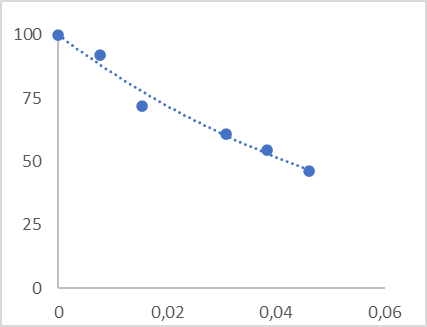 Figure 1 (Picture, Map): Write the title of the figure with only the first letter of the sentence capitalized and do not put a period at the end (Figure 1: the part should be bold and the (:) sign should be placed.) 12 points after the number, 10 pt after the single line spacing)After the explanation of the figure, continue the text by starting the paragraph without leaving any spaces between the text and the explanation.After the formula, continue the text by starting the paragraph without leaving any spaces between the text and the formula.REFERENCESThose who will use the APA Spelling Rules in the bibliography should use the latest APA spelling and citation rules.For researchers who want to cite as footnotes in the bibliography, the latest Chicago Footnote-Bibliography System spelling and citation rules should be used.When writing the bibliography, the first line should be indented from the beginning of the line, the other lines should be 1.25, in the bibliography section 1.15 line spacing should be used, after 10 pt and the justify option should be selected.LIST OF TABLES   Table 1: Write the title of the table with only the first letter of the sentence capitalized and do not put a period at the end (Table 1 part should be in bold, 12 points, after single line spacing, it should be 10 pt and single line should be centered, if it is more than one line, justify option should be used)…………………………………………………...…………………….00Table 2: Write the title of the table with only the first letter of the sentence capitalized and do not put a full stop (Table 2 part should be in bold, 12 points, after single line spacing, it should be 10 pt and single line should be centered, if it is more than one line, justify option should be used)…………………………………………………………………………00LIST OF FIGURES Figure 1 (Picture, Map): Write the title of the figure with only the first letter of the sentence capitalized and do not put a period at the end (Figure 1: the part should be in bold and the (:) sign should be used after the number, 12 points, after single line spacing it should be 10 pt and single line should be centered, if it is more than one line, justify option should be used)……………………….……………...…………………………………00Figure 2 (Picture, Map): Write the title of the figure with only the first letter of the sentence capitalized and do not put a period at the end (Figure 2: the part should be in bold and the (:) sign should be used after the number, 12 points, after single line spacing it should be 10 pt and and single line should be centered, if it is more than one line, justify option should be used)………………………..……………..…………………………………00LIST OF ATTACHMENTS (IF AVAILABLE)Attachments 1	:…………………………..Attachments 2	:…………………………..CURRICULUM VITAECurriculum Vitae ; date and place of birth should not be specified; It consists of information about the university and department of graduation, degrees and awards received, publications of the researcher, if any, and academic and professional status. The CV should be written in third person singular language.Title of the Thesis        Write the Thesis Title in Capital Letters (1.5 line spacing, before and after 0 pt)Author of the Thesis       Name SURNAMEThesis Advisor      Title Name SURNAMEStatus of the Thesis        (Master-PhD)Date of the Thesis           dd/mm/yyyyField of the Thesis         xxxxxxx DepartmentPlace of the Thesis        UNIKA / IGPTotal Page NumberxxxKeywordsCapitalize the First Letters of Keywords (1.5 line spacing, before and after 0 pt)Tezin Adı                 Tez Başlığını İlk Harfleri Büyük Olacak Şekilde Yazın (1.5 satır aralığı, öncesi ve sonrası 0 nk)Tezin Yazarı            İsim SOYİSİMTezin Danışmanı      Unvan İsim SOYİSİMTezin Derecesi         (Yüksek Lisans- Doktora)Tezin Tarihi             gg/aa/yyyyTezin Alanı              Xxxxxxxxxx Anabilim DalıTezin Yeri                 KBU/LEETezin Sayfa Sayısı    xxxAnahtar Kelimeler   Anahtar Kelimeleri İlk Harfleri Büyük Olacak Şekilde Yazın (1.5 satır aralığı, öncesi ve sonrası 0 nk)TitleTitleTitleTitleTitleTextTextTextTextTitleTextText *TextTextTitleTextTextTextTextTitleTextTextTextText